DSWD DROMIC Report #10on the Earthquake Incident in Itbayat, Batanesas of 02 August 2019, 5PM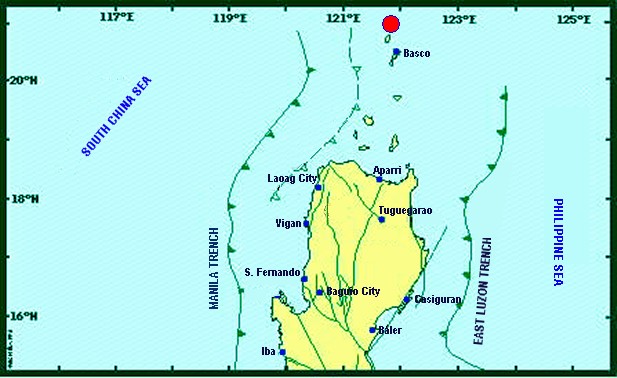 Situation OverviewOn 27 July 2019 at 4:16 AM, a 5.4 magnitude earthquake jolted the municipality of Itbayat, Batanes (20.90°N, 121.85°E - 012 km N 04°E) with a tectonic origin and a depth of focus of 12 km. The earthquake was also felt in the neighboring municipalities of Batanes.Source: DOST-PHIVOLCS Earthquake BulletinAt 3:00 PM today, the Low Pressure Area (LPA) was estimated based on all available data at 1,060 km East of Virac, Catanduanes (14.4°N, 134.0°E). The rest of the country including Batanes will experience partly cloudy to cloudy skies with isolated rainshowers caused by localized thunderstorms. Possible impacts are flashfloods during severe thunderstorms. The rest of Luzon will experience light to moderate wind speed flowing from North to Northwest with moderate to rough / (1.2 to 3.4 meters) coastal water.Source: PAGASA Daily Weather Forecast Status of Affected Families / PersonsA total of 1,025 families or 2,968 persons were affected by the earthquake incident in 5 barangays in Itbayat, Batanes (see Table 1).	Table 1. Number of Affected Families / PersonsNote: Ongoing assessment and validation being conducted. Source: DSWD-FO IIStatus of Displaced Families / Persons109 families or 379 persons are currently staying at the Covered Court/Municipal Plaza in Brgy. San Rafael, Itbayat, Batanes (see Table 2).Table 2. Number of Displaced Families / Persons Inside Evacuation CenterNote: Ongoing assessment and validation being conducted.Source: DSWD-FO IIDamaged HousesThere are 207 damaged houses; of which, 27 are partially damaged and 180 are totally damaged (see Table 3). Table 3. Number of Damaged HousesNote: Ongoing assessment and validation being conducted.*The decrease in the number of damaged houses is based on the continuous validation being conducted by the Regional DANA Team, Barangay and LGU officials through MSWDO.Source: DSWD-FO IIAssistance ProvidedA total of ₱128,880.00 worth of assistance was provided by DSWD to the affected families (see Table 4).Table 4. Cost of Assistance Provided to Affected Families / PersonsSource: DSWD-FO IIDSWD DISASTER RESPONSE INFORMATION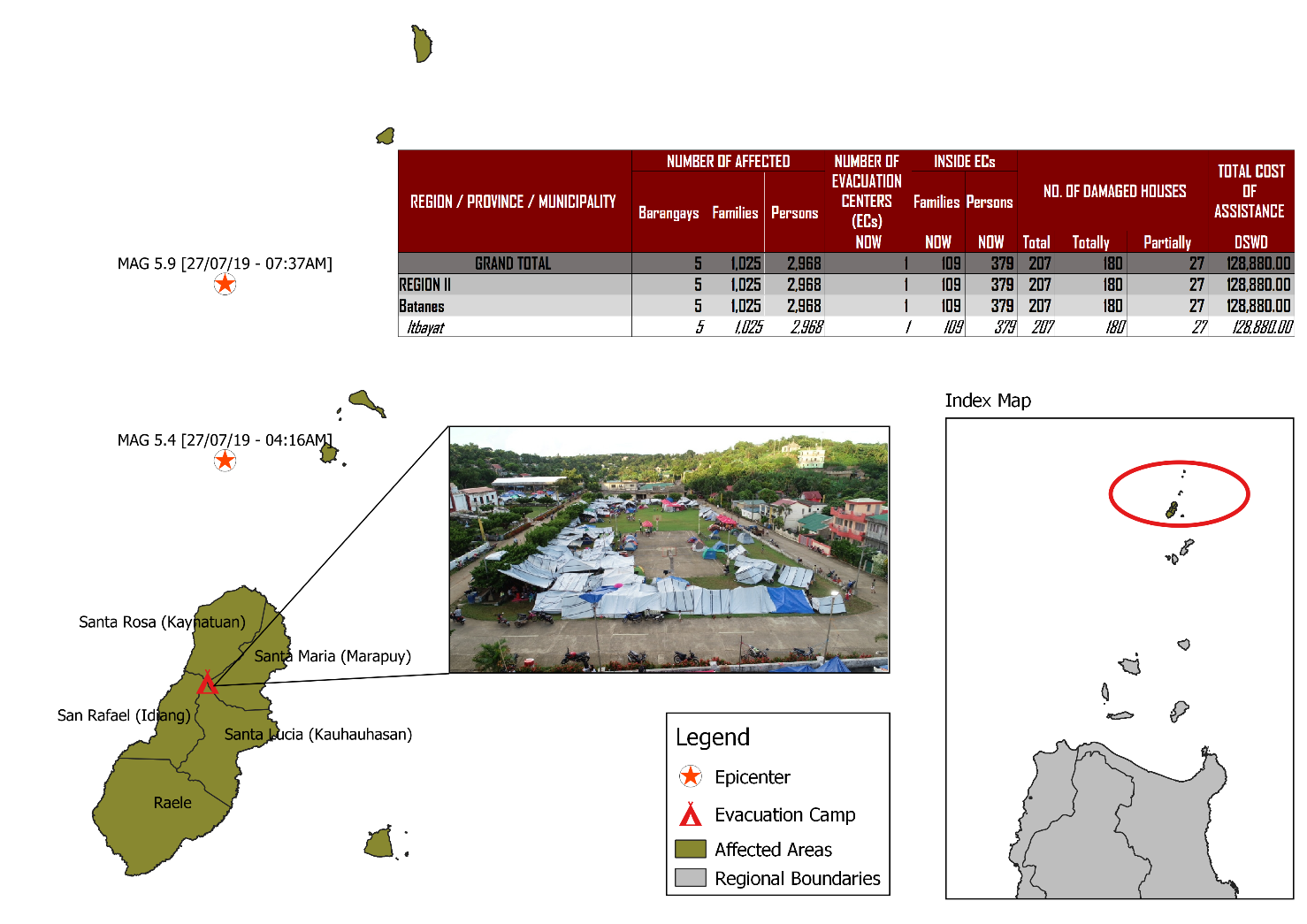 
Source: DRMB-DROMIC GIS SpecialistsStatus of Prepositioned Resources: Stockpile and Standby FundsThe DSWD Central Office (CO), Field Offices (FOs), and National Resource Operations Center (NROC) have stockpiles and standby funds amounting to ₱1,972,905,977.22 with breakdown as follows (see Table 1):Standby FundsA total of ₱1,181,581,331.18 standby funds in the CO and FOs. Of the said amount, ₱1,146,974,543.16 is the available Quick Response Fund (QRF) in the CO.StockpilesA total of 358,136 Family Food Packs (FFPs) amounting to ₱134,470,535.44 and available Food and Non-food Items (FNIs) amounting to ₱656,854,110.60. *Quick Response Fund (QRF) as of 27 July 2019**Status of Standby Funds and Stockpile of FO II as of 30 July 2019Situational ReportsDSWD-DRMBDSWD-NRLMBDSWD-FO II***The Disaster Response Operations Monitoring and Information Center (DROMIC) of the DSWD-DRMB is closely coordinating with DSWD-FO II for any significant disaster response updates.Prepared by:MARIE JOYCE G. RAFANANMARC LEO L. BUTACReleasing OfficerPhoto Documentations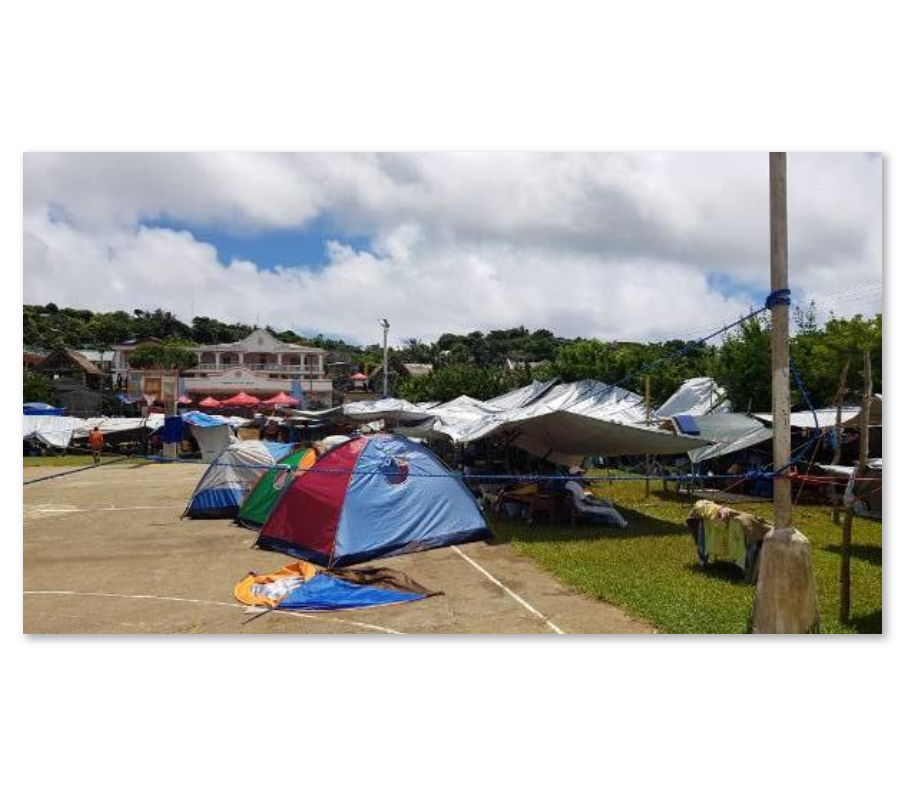 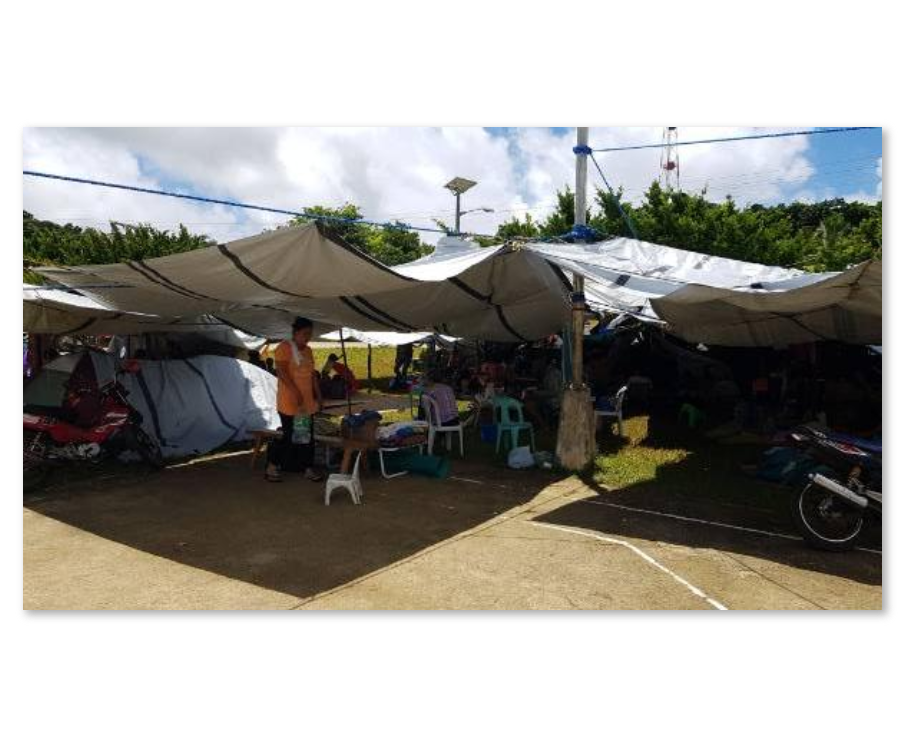 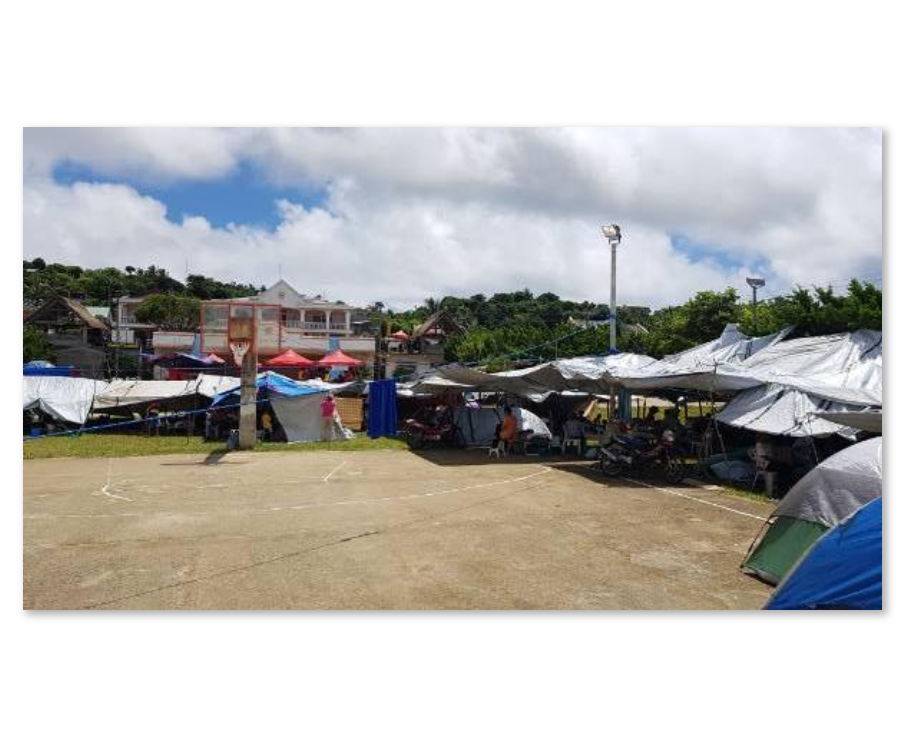 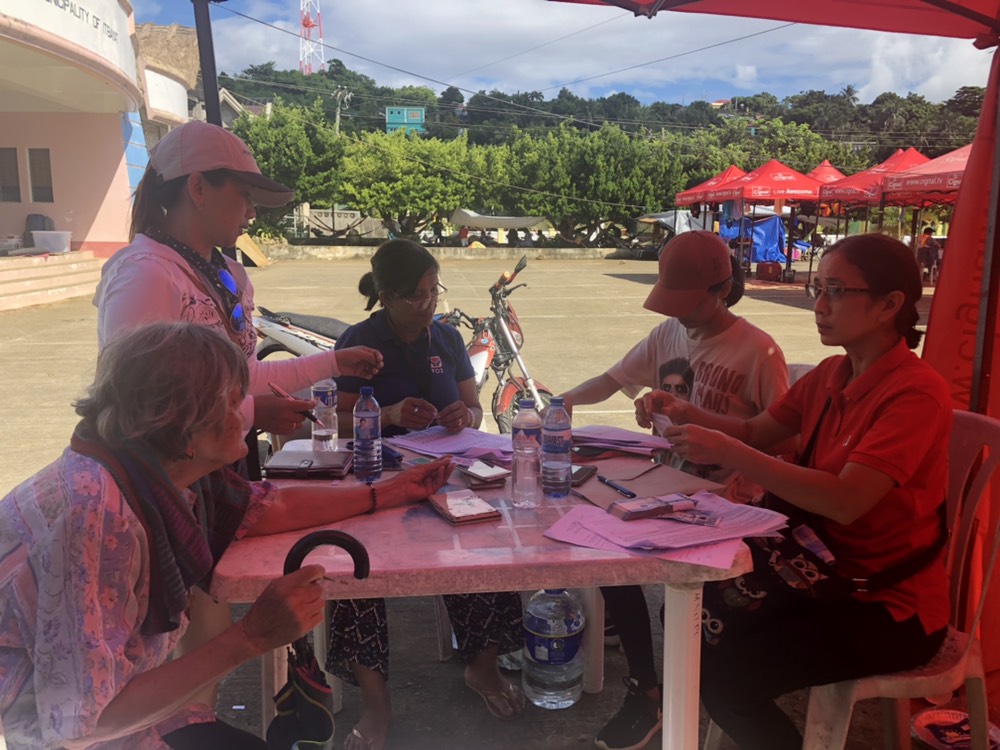 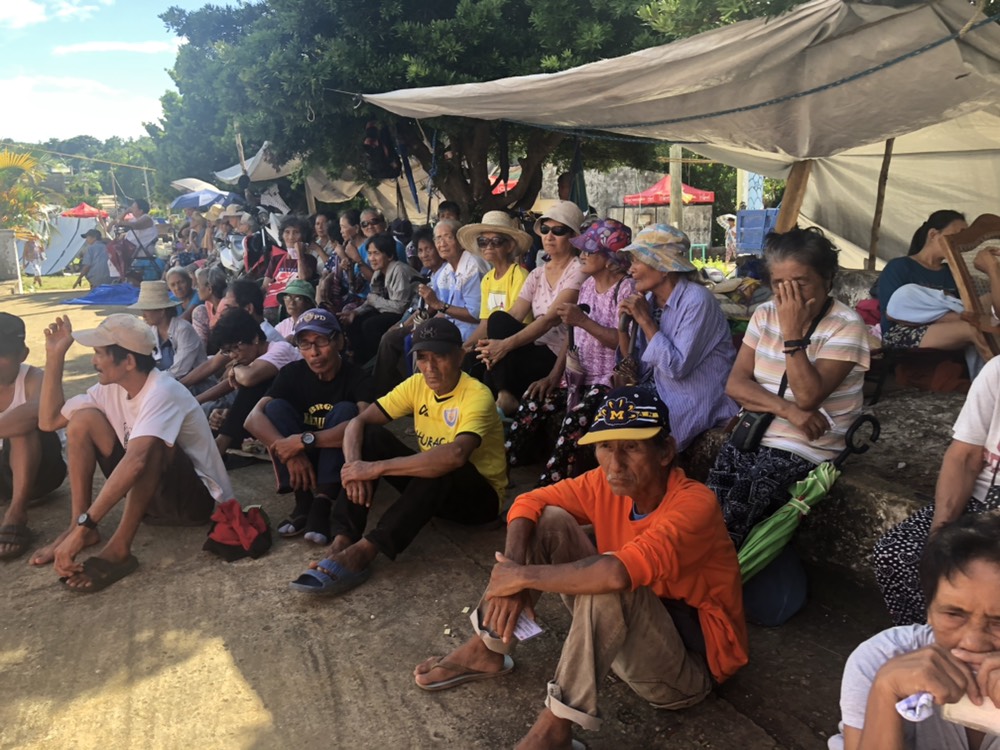 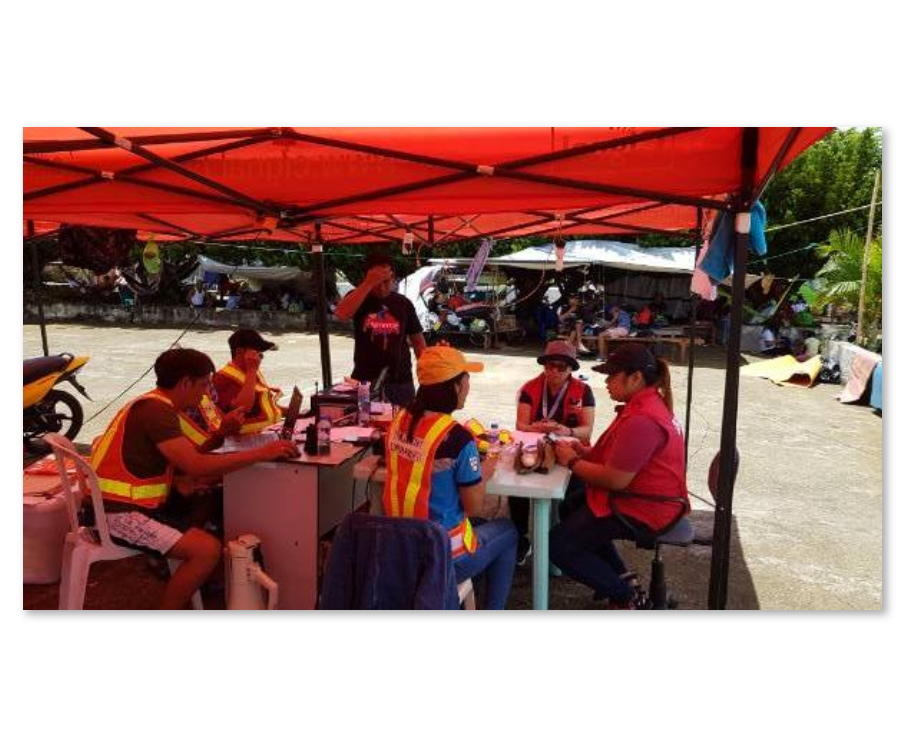 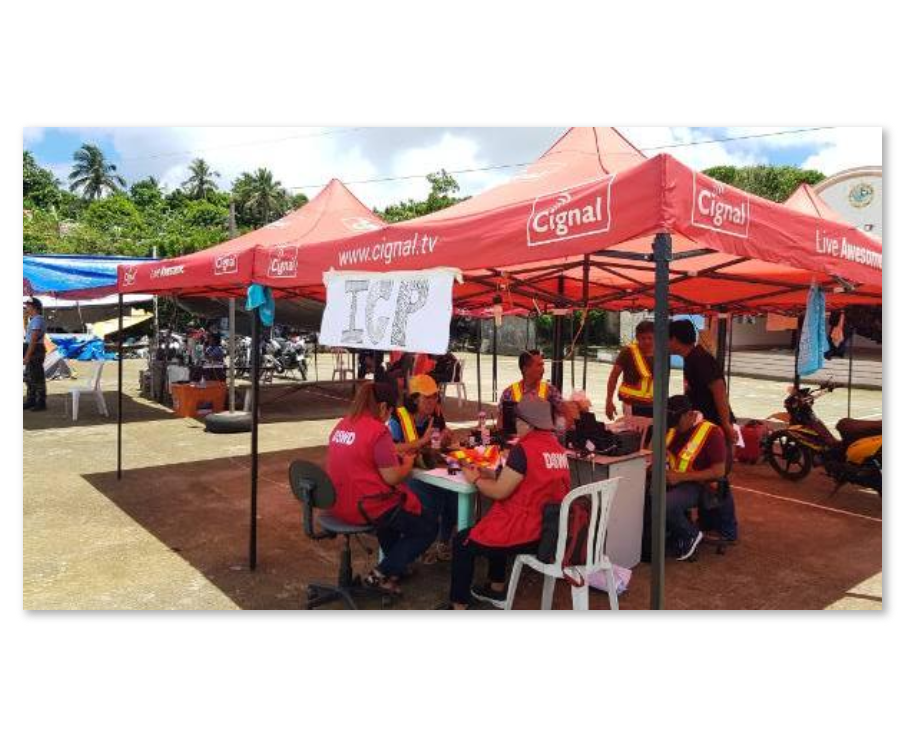 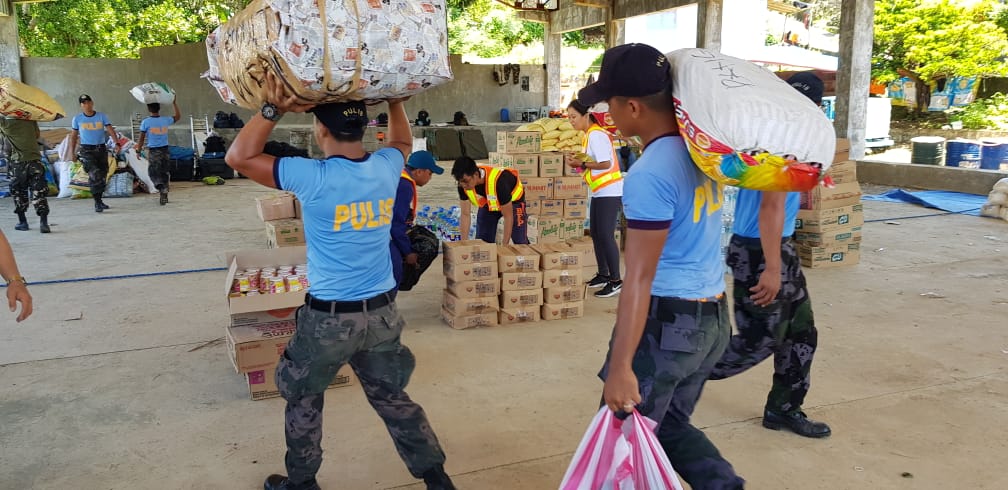 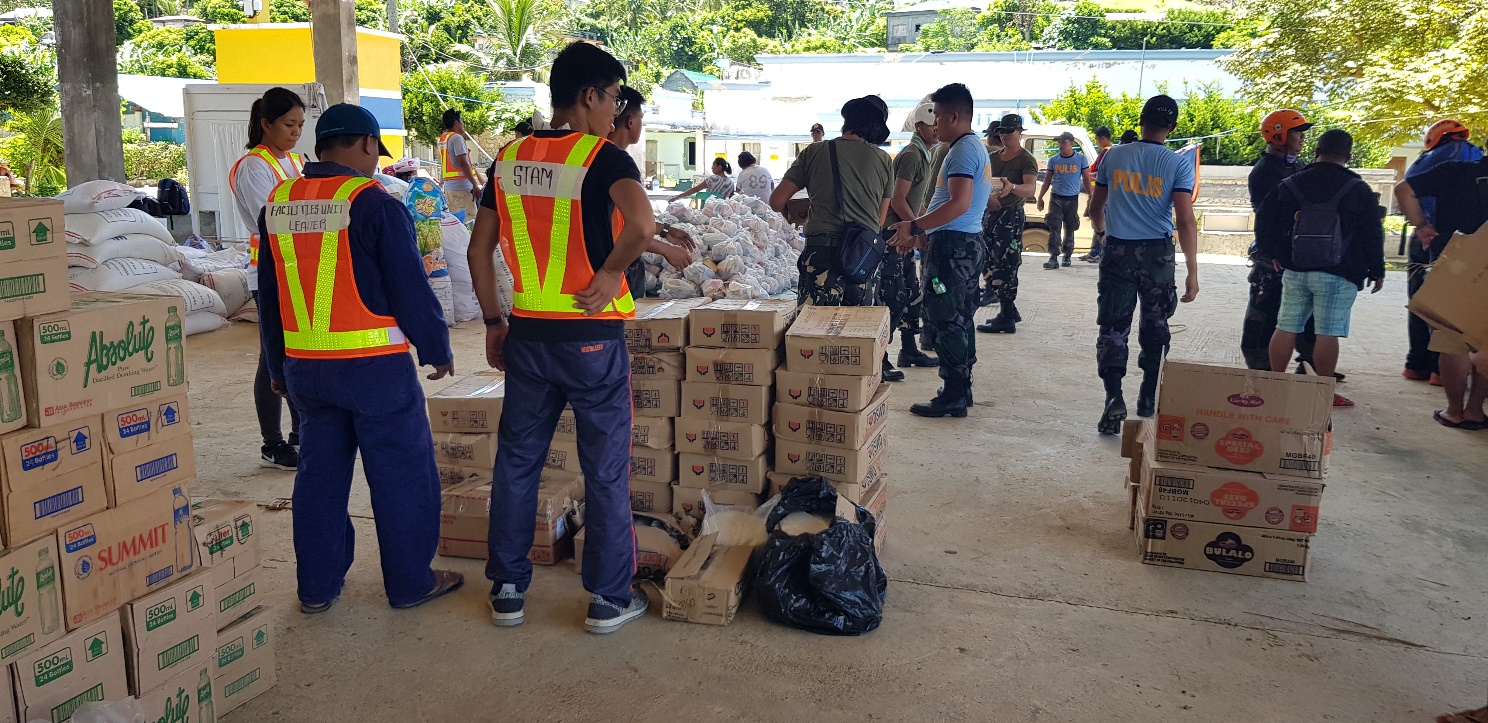 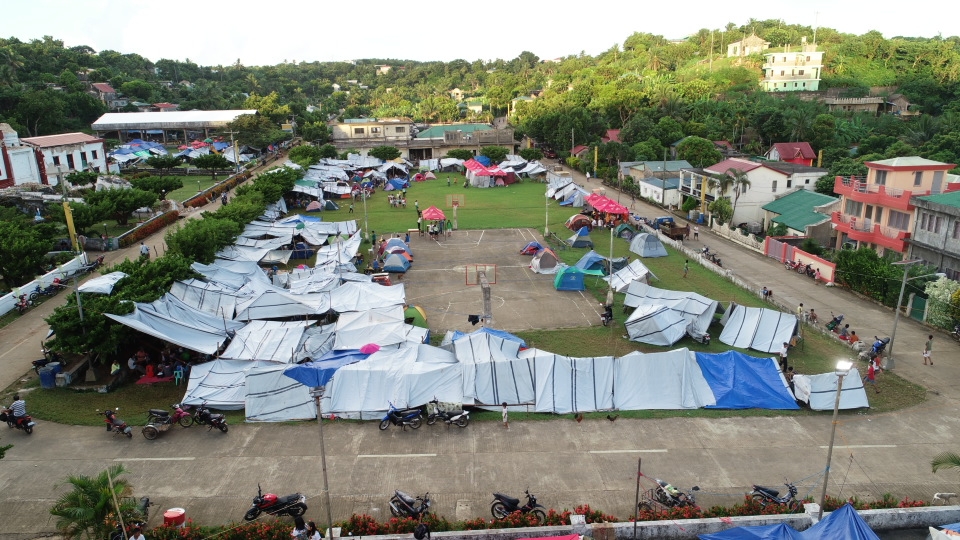 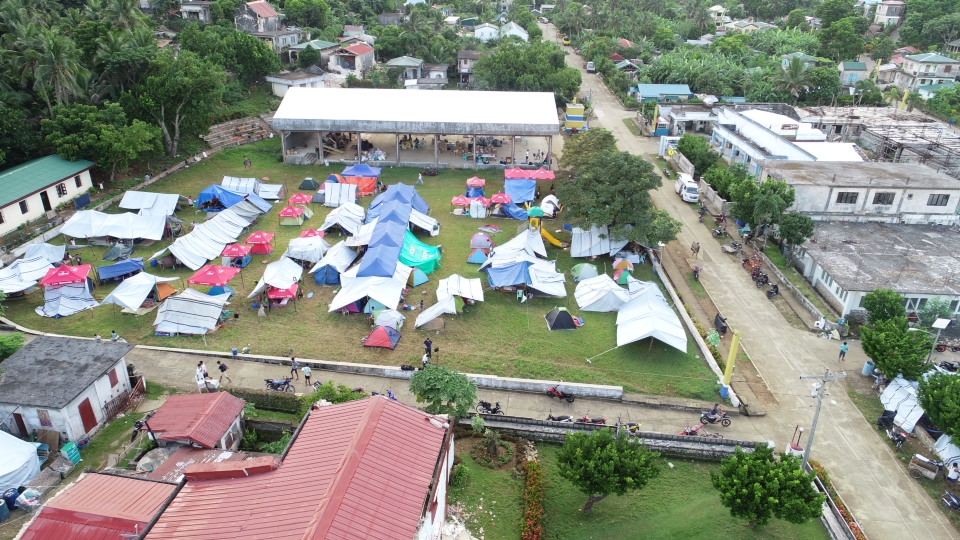 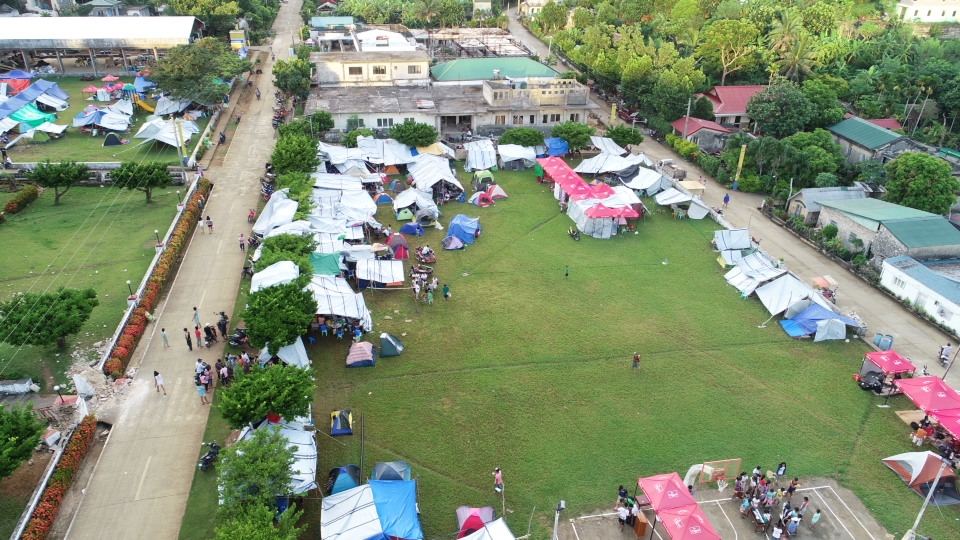 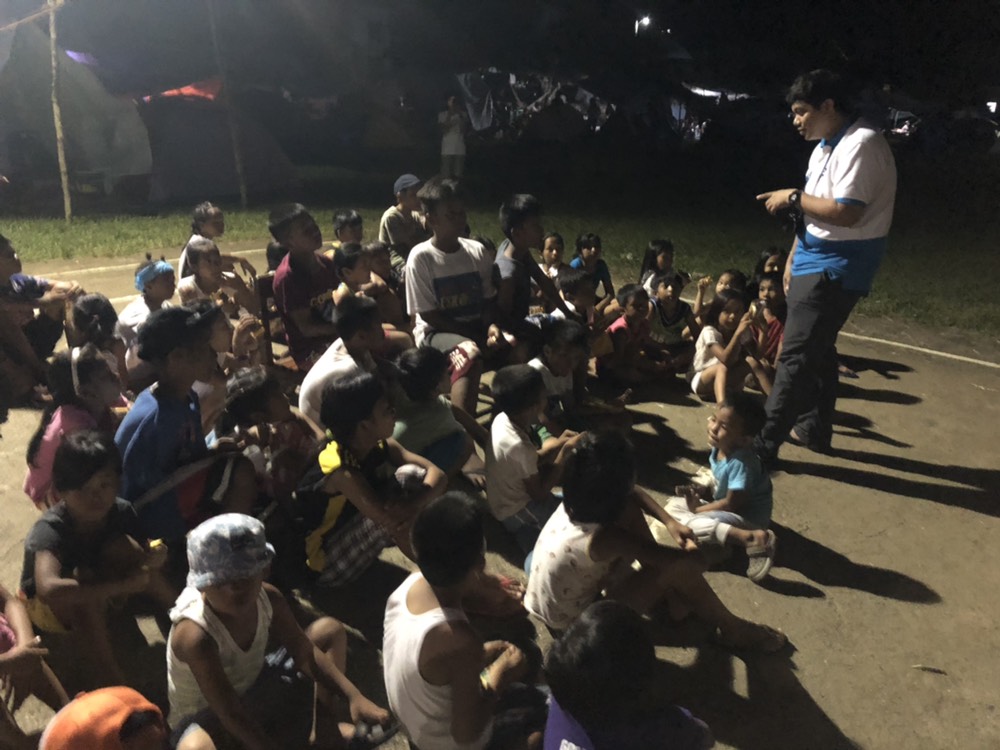 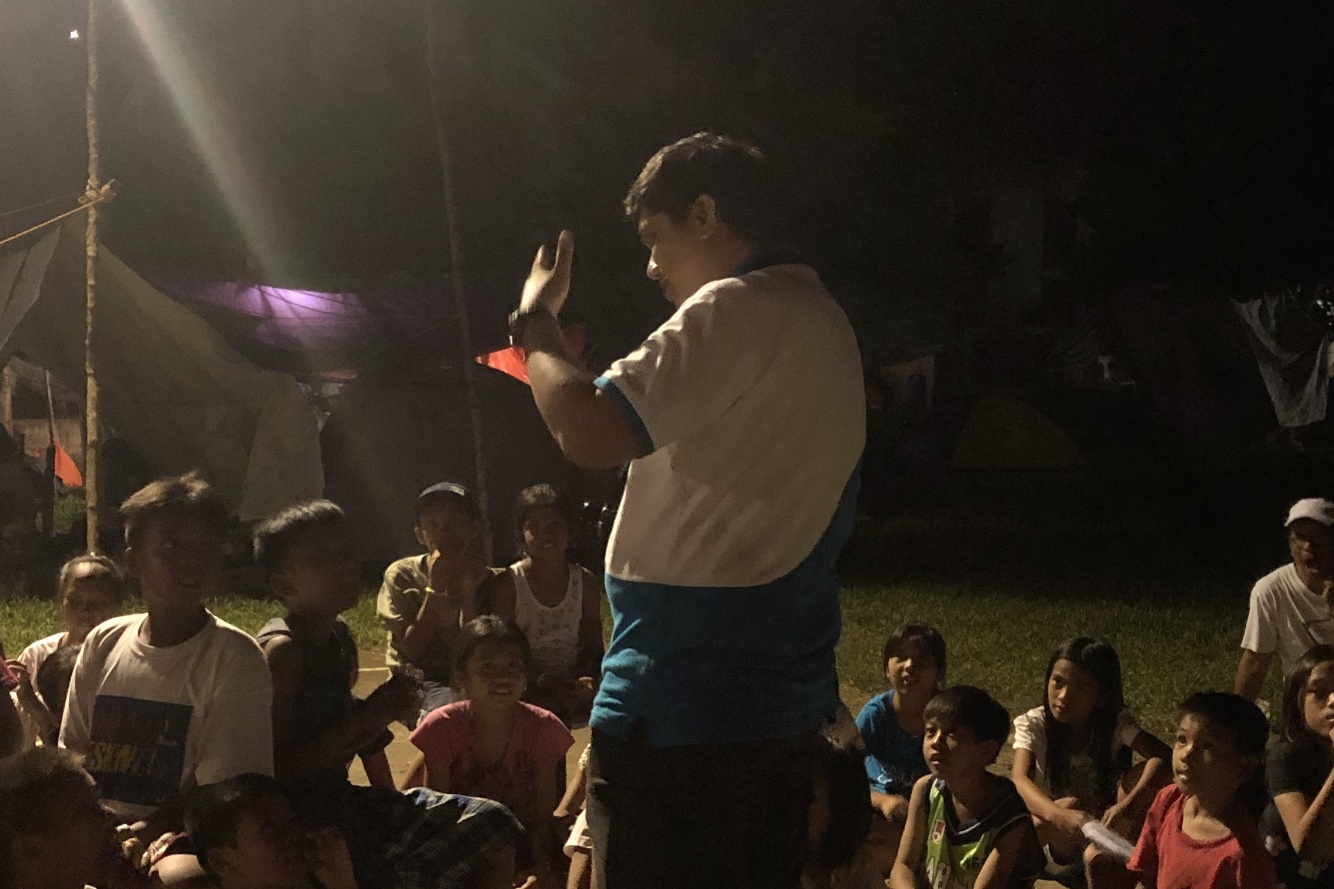 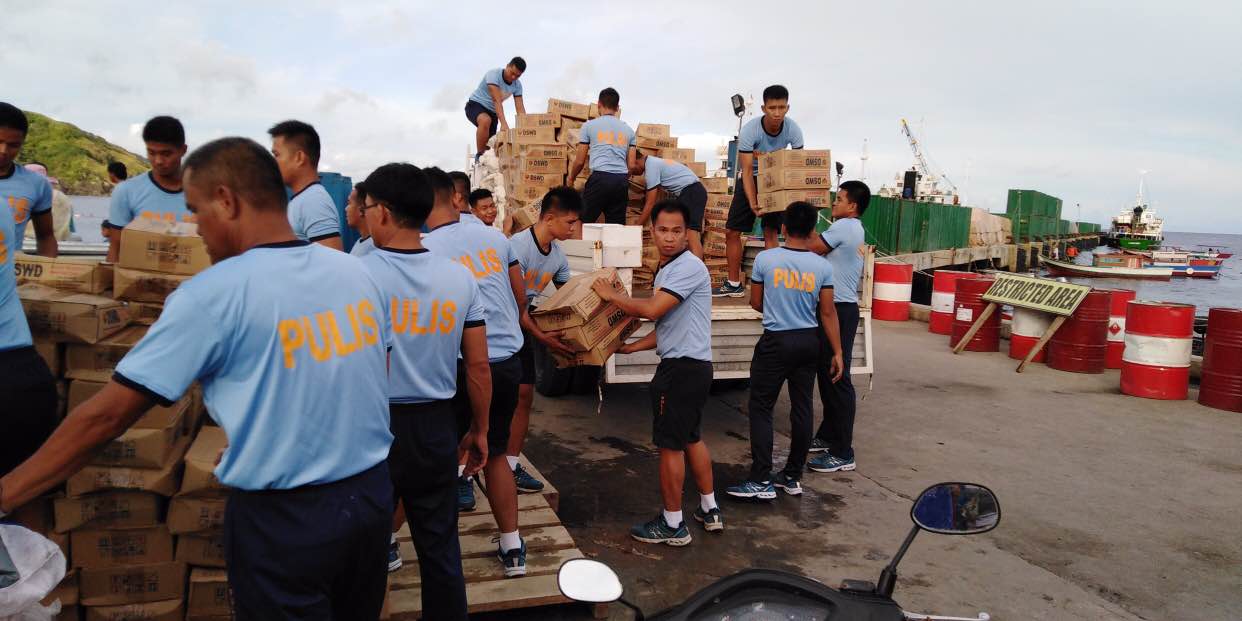 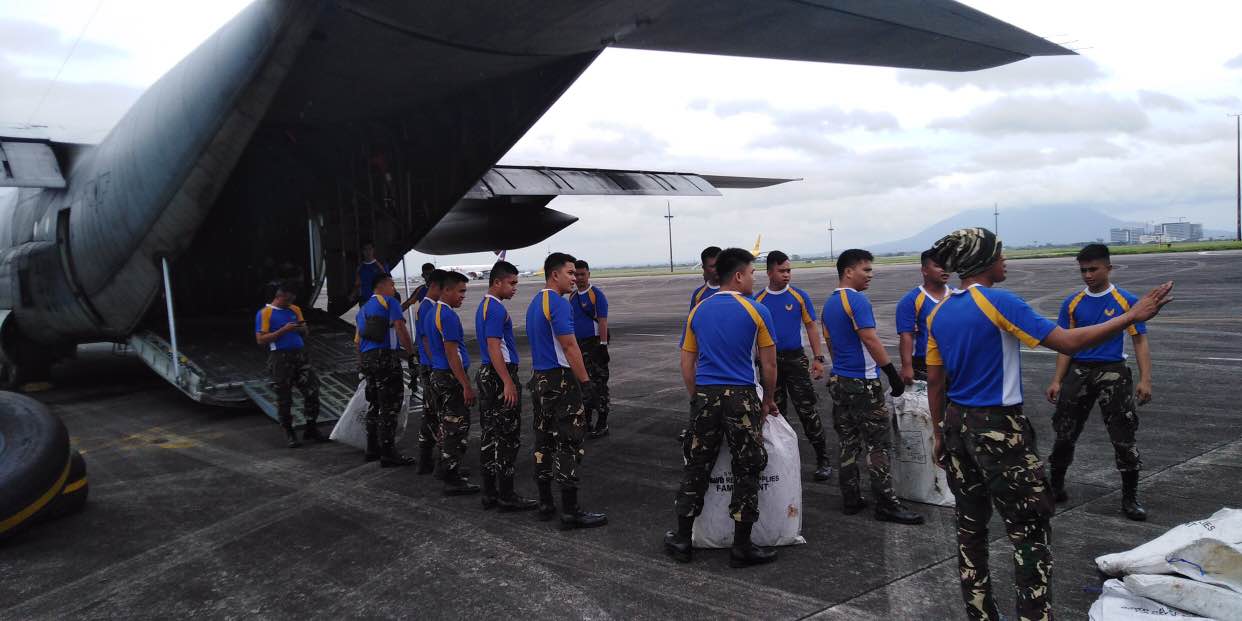 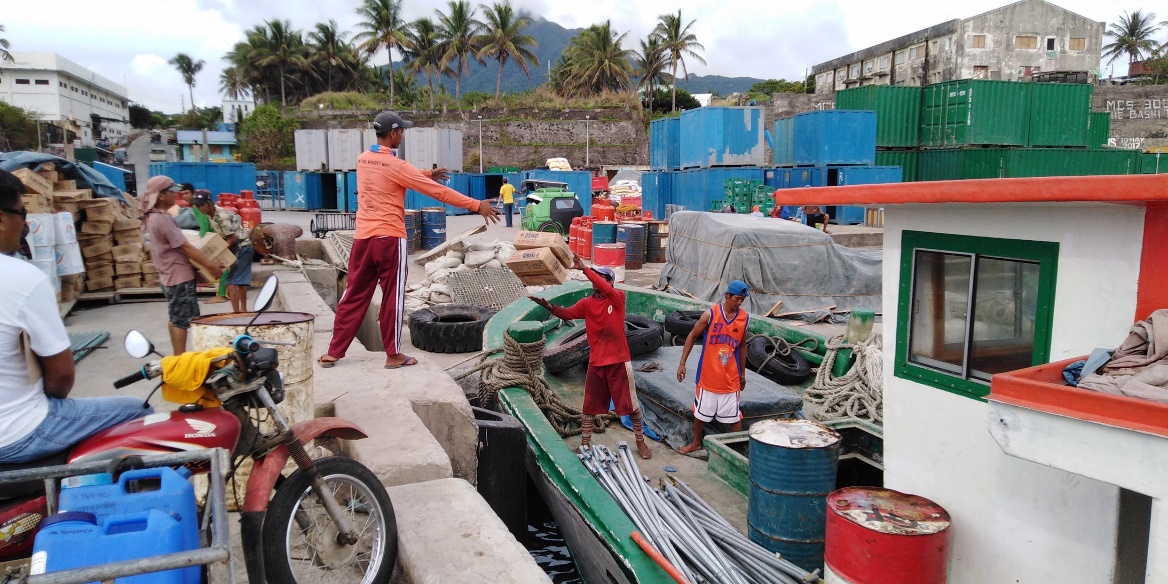 Date/Time:27 Jul 2019 - 04:16:54 AMReported Intensities:Intensity VI - Itbayat, BatanesIntensity III - Basco and Sabtang, BatanesInstrumental Intensity:Intensity III - Basco, BatanesExpecting Damage:YESExpecting Aftershocks:YESREGION / PROVINCE / MUNICIPALITY REGION / PROVINCE / MUNICIPALITY  NUMBER OF AFFECTED  NUMBER OF AFFECTED  NUMBER OF AFFECTED REGION / PROVINCE / MUNICIPALITY REGION / PROVINCE / MUNICIPALITY  Barangays  Families  Persons GRAND TOTALGRAND TOTAL 5 1,025 2,968 REGION IIREGION II 5 1,025 2,968 BatanesBatanes 5 1,025 2,968 Itbayat5  1,025  2,968 REGION / PROVINCE / MUNICIPALITY REGION / PROVINCE / MUNICIPALITY  NUMBER OF EVACUATION CENTERS (ECs)  NUMBER OF EVACUATION CENTERS (ECs)  INSIDE ECs  INSIDE ECs  INSIDE ECs  INSIDE ECs REGION / PROVINCE / MUNICIPALITY REGION / PROVINCE / MUNICIPALITY  NUMBER OF EVACUATION CENTERS (ECs)  NUMBER OF EVACUATION CENTERS (ECs)  Families  Families  Persons  Persons REGION / PROVINCE / MUNICIPALITY REGION / PROVINCE / MUNICIPALITY  CUM  NOW  CUM  NOW  CUM  NOW GRAND TOTALGRAND TOTAL1 1  742  109 2,368  379 REGION IIREGION II1 1  742  109 2,368  379 BatanesBatanes1 1  742  109 2,368  379 Itbayat 1 1 742 109  2,368 379 REGION / PROVINCE / MUNICIPALITY REGION / PROVINCE / MUNICIPALITY NO. OF DAMAGED HOUSES NO. OF DAMAGED HOUSES NO. OF DAMAGED HOUSES REGION / PROVINCE / MUNICIPALITY REGION / PROVINCE / MUNICIPALITY  Total  Totally  Partially GRAND TOTALGRAND TOTAL 207 180  27 REGION IIREGION II 207 180  27 BatanesBatanes 207 180  27 Itbayat 207  180 27 REGION / PROVINCE / MUNICIPALITY REGION / PROVINCE / MUNICIPALITY  TOTAL COST OF ASSISTANCE  TOTAL COST OF ASSISTANCE  TOTAL COST OF ASSISTANCE  TOTAL COST OF ASSISTANCE  TOTAL COST OF ASSISTANCE REGION / PROVINCE / MUNICIPALITY REGION / PROVINCE / MUNICIPALITY  DSWD  LGU  NGOs  OTHERS  GRAND TOTAL GRAND TOTALGRAND TOTAL128,880.00  - -  - 128,880.00 REGION IIREGION II128,880.00  - -  - 128,880.00 BatanesBatanes128,880.00  - -  - 128,880.00 Itbayat128,880.00 - - -  128,880.00 FIELD OFFICESTANDBY FUNDSSTOCKPILESSTOCKPILESSTOCKPILESSTOCKPILESSTOCKPILESTotal STANDBY FUNDS & STOCKPILEFIELD OFFICESTANDBY FUNDSFamily Food PacksFamily Food PacksOther Food ItemsNon Food ItemsSUB-TOTAL (Food and NFIs)Total STANDBY FUNDS & STOCKPILEFIELD OFFICESTANDBY FUNDSQuantityTotal CostTotal CostTotal CostSUB-TOTAL (Food and NFIs)Total STANDBY FUNDS & STOCKPILETOTAL1,181,581,331.18358,136134,470,535.44161,926,836.96494,927,273.64656,854,110.601,972,905,977.22Central Office*1,146,974,543.16-----1,146,974,543.16NRLMB - NROC-103,20038,920,848.0082,564,936.86330,634,906.88413,199,843.74452,120,691.74NRLMB - VDRC-11,7004,212,000.001,203,200.005,224,562.316,427,762.3110,639,762.31I2,379,275.0014,3935,181,480.001,094,185.9233,381,090.7934,475,276.7142,036,031.71II**930,801.9628,56210,282,282.00526,640.00349,602.75876,242.7512,089,326.71III2,404,557.0026,19210,257,281.28899,919.70241,406.001,141,325.7013,803,163.98CALABARZON1,960,100.004,6971,689,515.263,898,207.603,288,354.817,186,562.4110,836,177.67MIMAROPA1,938,971.5824,75610,348,008.002,243,173.55859,605.003,102,778.5515,389,758.13V3,000,000.0018,5217,223,190.0010,485,948.7240,704,948.2251,190,896.9461,414,086.94VI1,150,000.0015,6945,855,520.008,682,157.173,713,837.5012,395,994.6719,401,514.67VII3,000,000.0017,1456,172,200.0018,519,644.4317,559,057.0836,078,701.5145,250,901.51VIII1,401,960.0021,9687,939,674.561,304,119.84896,387.002,200,506.8411,542,141.40IX843,321.3510,1193,642,840.00813,730.003,793,242.354,606,972.359,093,133.70X3,000,000.001,512544,320.006,593,047.2030,362,019.9036,955,067.1040,499,387.10XI3,028,750.0025,3819,185,285.4011,053,700.0010,921,627.3421,975,327.3434,189,362.74XII584,701.684,7241,894,324.003,484,211.102,348,437.265,832,648.368,311,674.04CARAGA3,000,000.0010,0143,821,443.00946,748.004,806,699.855,753,447.8512,574,890.85NCR3,292,543.503,6651,341,789.141,998,746.57928,770.002,927,516.577,561,849.21CAR2,691,805.9515,8935,958,534.805,614,520.304,912,718.6010,527,238.9019,177,579.65DATESITUATIONS / ACTIONS UNDERTAKEN02 August 2019 The Disaster Response Management Bureau (DRMB) downgraded from BLUE alert level status to WHITE but will continuously coordinate with DSWD-FO II for significant disaster response updates.All QRT members and emergency equipment are on standby and ready for deployment. The four (4) staff from DSWD-DRMB who have arrived in Basco, Batanes to relieve the first team deployed last 27 July to 01 August 2019 and augment on CCCM, IDP Protection, and FNIs activities have already been provided with clearance to proceed to Itbayat including the 400 sleeping kits and 65 family tents from Clark Airport that were already loaded to the Faluwa boat. However, cause of delay of transport to Itbayat, Batanes is due to rough waters.01 August 2019DSWD-DRMB Team is in close coordination with the Procurement Service relative to the emergency procurement of the Satellite Phones Load.DATESITUATIONS / ACTIONS UNDERTAKEN02 August 2019 Six (6) trucks from NROC carrying: 6,000 FFPs, 3,600 3kg vacuum-packed rice, 60,000 sachets of coffee, 1,500 mosquito nets, and 50 rolls of laminated sacks were delivered to Tuguegarao City.The BFAR vessel MCS 3010 departed Sangley Point, Cavite at 10 AM, 01 August 2019 and the two (2) Coast Guard vessels which departed at 4 AM in Manila carrying the following DSWD NRLMS dispatched items: 100 tents, 400 sleeping kits and 10 laminated sacks are temporarily sheltered at Subic bay due to bad weather. Awaiting for the estimated time of arrival of the three (3) vessels at Port Irene, Sta. Ana, Cagayan and Basco, Batanes.31 July 2019The 6,400 3kg-vacuum packed rice and 50 folding beds that has been delivered to DSWD-FO II on 29 July 2019 are stored in their warehouse for standby delivery to Itbayat, Batanes.30 July 2019The 100 family tents and 60 folding beds from NROC have been delivered to DSWD-FO II in Tuguegarao City.The requested 25 family tents and 400 sleeping kits from DSWD-FO I were delivered to Tuguegarao City.DATEACTION(S) TAKEN02 August 2019 DSWD-FO II remains on RED alert level status.A total of ₱172,000.00 worth of financial assistance was provided to the affected families; of which, eight (8) families were provided with ₱10,000.00 burial assistance per family, eleven (11) affected individuals received food assistance at ₱5,000.00 each, one (1) affected individual was provided with ₱3,000.00 worth of food assistance, eight (8) affected individuals received medical assistance at ₱3,000.00 each, and two (2) affected individuals was provided with ₱5,000.00 worth of medical assistance.A total of ₱852,000.00 worth of social pension assistance was provided to the 284 affected senior citizens who received ₱3,000.00 each for the 1st and 2nd quarters. Ongoing distribution of financial assistance is being conducted for the remaining 26 senior citizens.For Unconditional Cash Transfer (UCT) for social pension, 166 or 68.31% out of the two hundred forty-three (243) beneficiaries paid. The team is continuously serving those remaining unpaid beneficiaries.The 3rd team of DSWD-FO II Staff will be joining the NHA and OCD teams tomorrow through C295 to conduct pay-out and to continue augmentation of CISD to the affected families.Five (5) DSWD-FO II staff are still in Itbayat, Batanes to continuously conduct stress debriefing, house-to-house visit relative to the assessment of damaged houses and continues provision of burial, medical, and food assistance.The Municipal Social Welfare Officer, Ms. Rosalia Castillo and the DSWD-FO II Social Welfare Officer II, Ms. Marlyn Tuazon are in Brgy. Raele and Sitio Yawran, Brgy. San Rafael to distribute the social pension of the twenty six (26) and seven (7) beneficiaries respectively who cannot afford to go to the town proper to receive the subsidy for the 1st and 2nd quarters.The LGU Piat, Cagayan donated 203 family food packs at ₱242.00 per pack for affected families in Itbayat, Batanes.02 August 2019, 4AMThe DSWD staff, Ms. Amparo Tobias and Ms. Mia Edsel Carbonell, DRMD PDO II attended the General Assembly convened by Gov. Marilou Cayco to discuss the early recovery on possible assistance to be extended to those affected families especially those with damaged houses. As part of the agreement, the DSWD will provide Emergency Shelter Assistance (ESA) to those families whose houses was totally/ partially damaged while the National Housing Authority (NHA) and the Provincial Government of Batanes will provide Temporary Shelter Assistance. 01 August 2019The 312 FFPs from Tuguegarao Airport including the requested 25 family tents and 400 sleeping kits from DSWD-FO I, and 60 folding beds and 100 family tents from NRLMB were delivered from Tuguegarao City to Port Irene in Sta. Ana, Cagayan. 31 July 2019The 158 FFPs worth ₱56,880.00 delivered to Itbayat, Batanes were already distributed to the 158 affected families inside EC. 